Крамской Александр АлексеевичExperience:Documents and further information:Весь пакет+ панамские документыPosition applied for: 2nd EngineerDate of birth: 06.12.1964 (age: 52)Citizenship: UkraineResidence permit in Ukraine: NoCountry of residence: UkraineCity of residence: SevastopolPermanent address: Мечникова 8, 112Contact Tel. No: +38 (069) 255-73-33E-Mail: JIEXA666@yandex.uaU.S. visa: NoE.U. visa: NoUkrainian biometric international passport: Not specifiedDate available from: 20.01.2009English knowledge: PoorMinimum salary: 5500 $ per monthPositionFrom / ToVessel nameVessel typeDWTMEBHPFlagShipownerCrewing2nd Engineer03.06.2008-03.10.2008BM AdventureBulk Carrier180007200ПанамаBM Shipping group S.P.A. /NORBULK ENTERPNORBULK ENTERPRISE2nd Engineer19.11.2007-18.04.2008NormandicRefrigerator54005220БелизHARSAM MANAGEMENT L.L.C.Аякс2nd Engineer13.01.2006-25.05.2007AthenaRefrigerator87008050SANDAVAGUROcean group Faroes LTDАякс2nd Engineer25.01.2005-03.09.2005Рыбалка СевастополяTrawler44077000УкраинаАФК Юниверсал Косалтинг&mdash;2nd Engineer11.10.2003-21.06.2004ФренасоRefrigerator24402440ПанамаM/N. FRENASO / ULTRAMAR, A.E., S.AM/N. FRENASO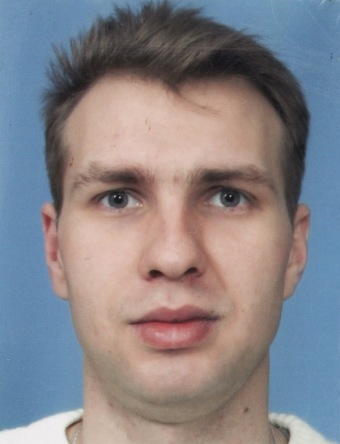 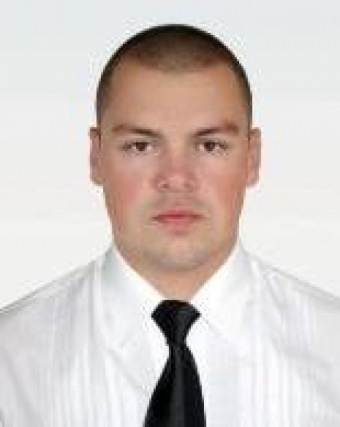 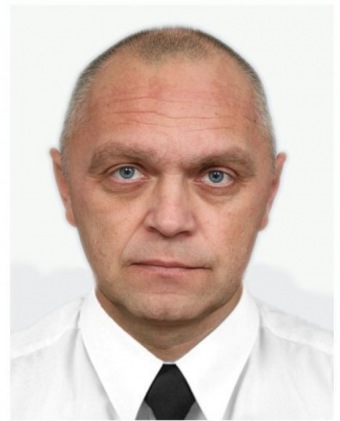 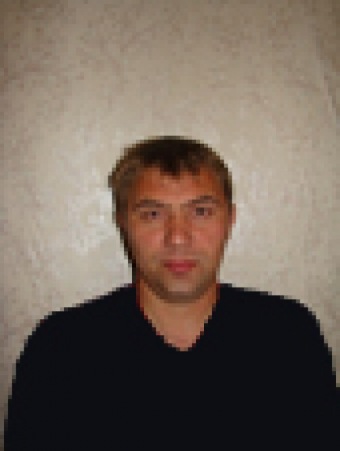 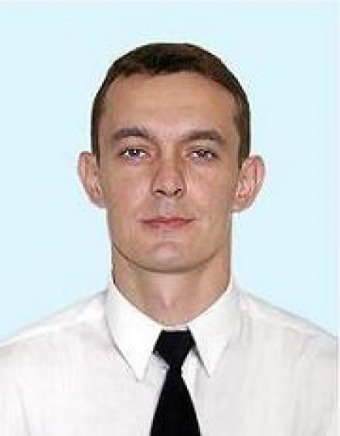 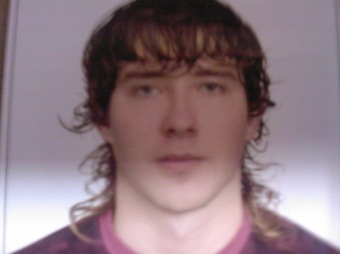 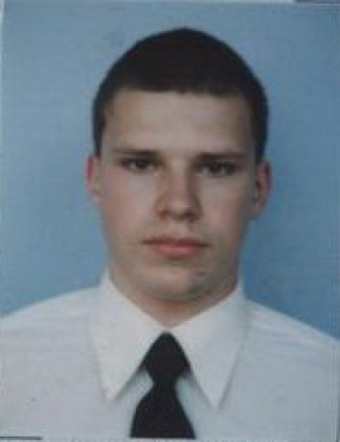 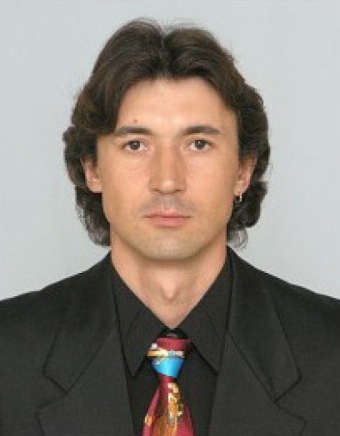 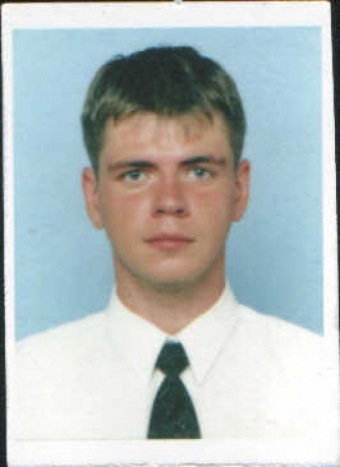 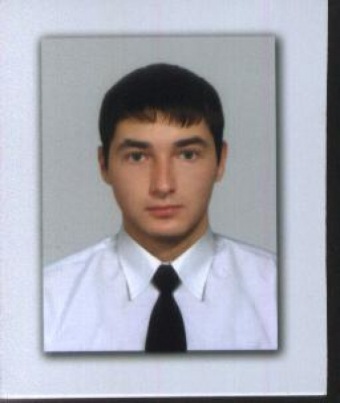 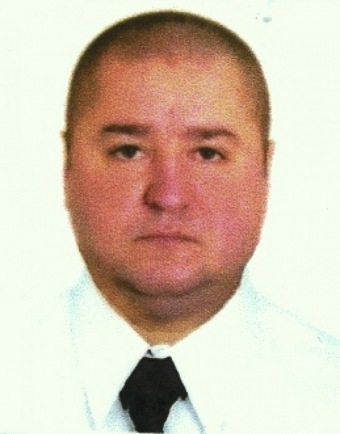 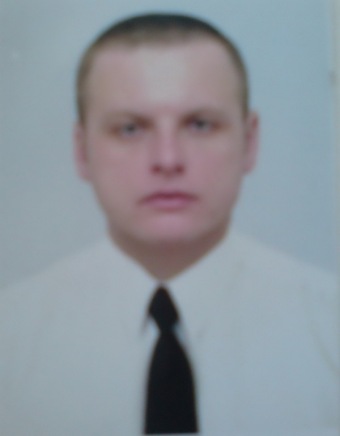 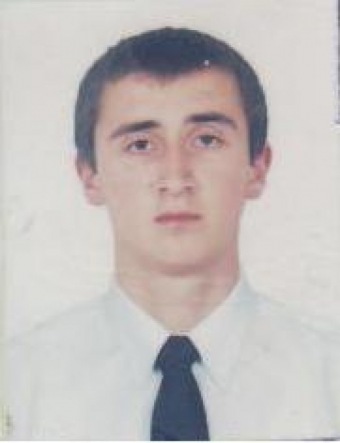 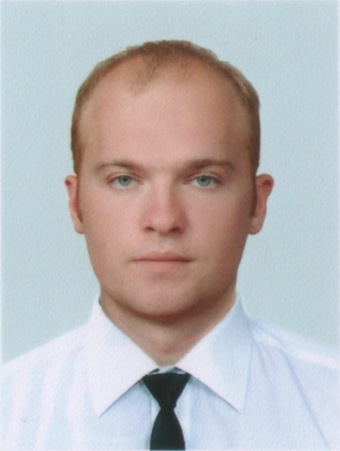 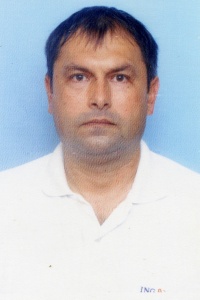 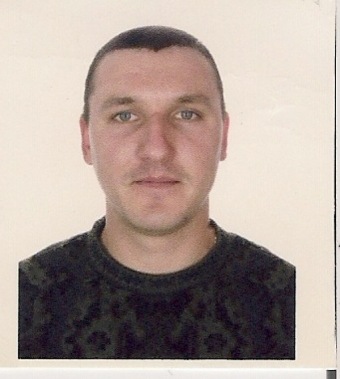 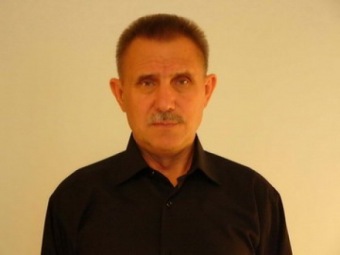 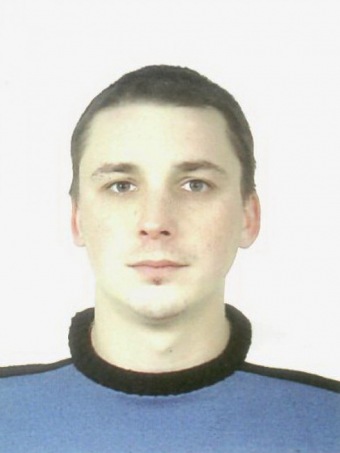 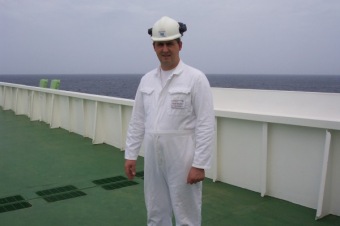 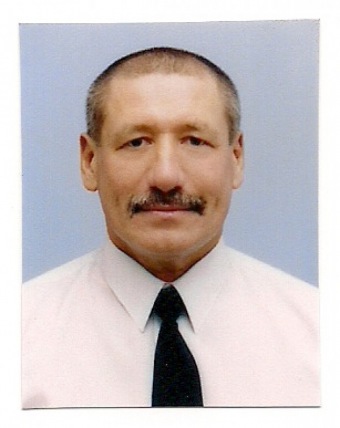 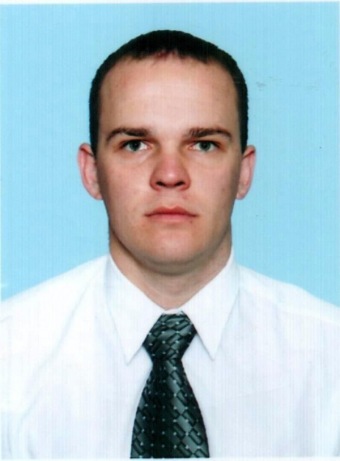 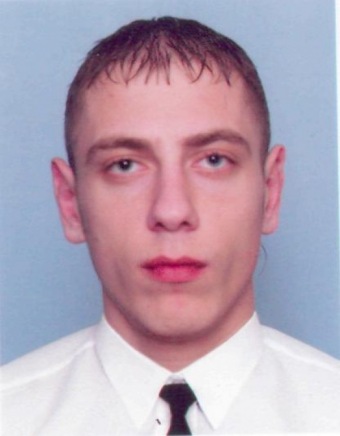 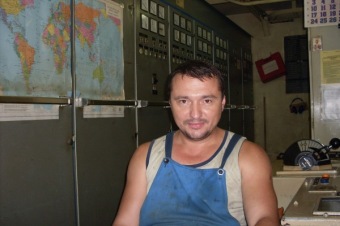 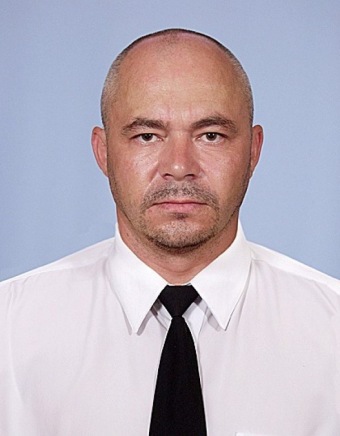 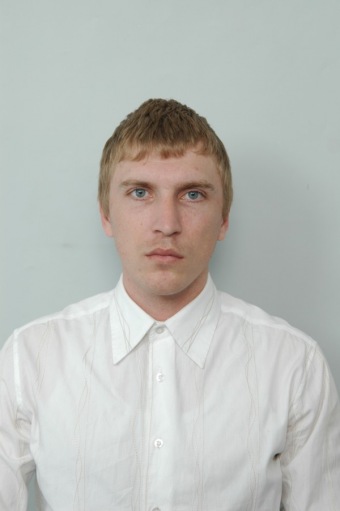 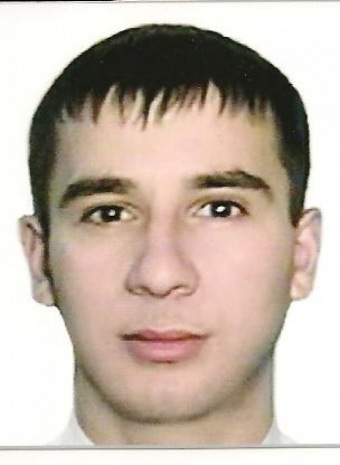 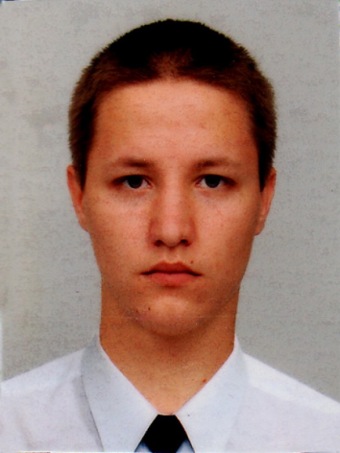 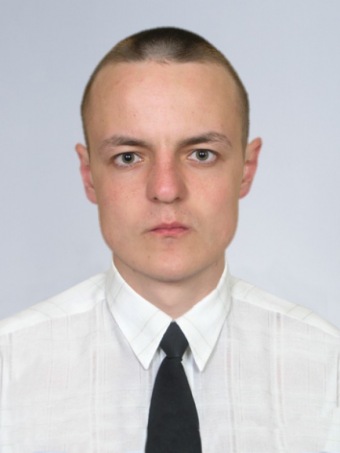 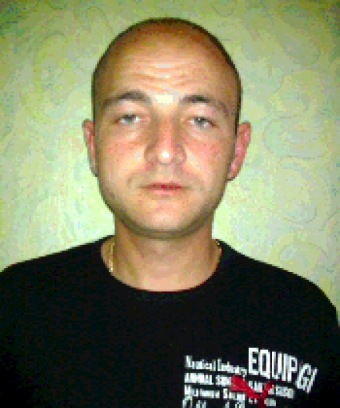 